بسمه تعالي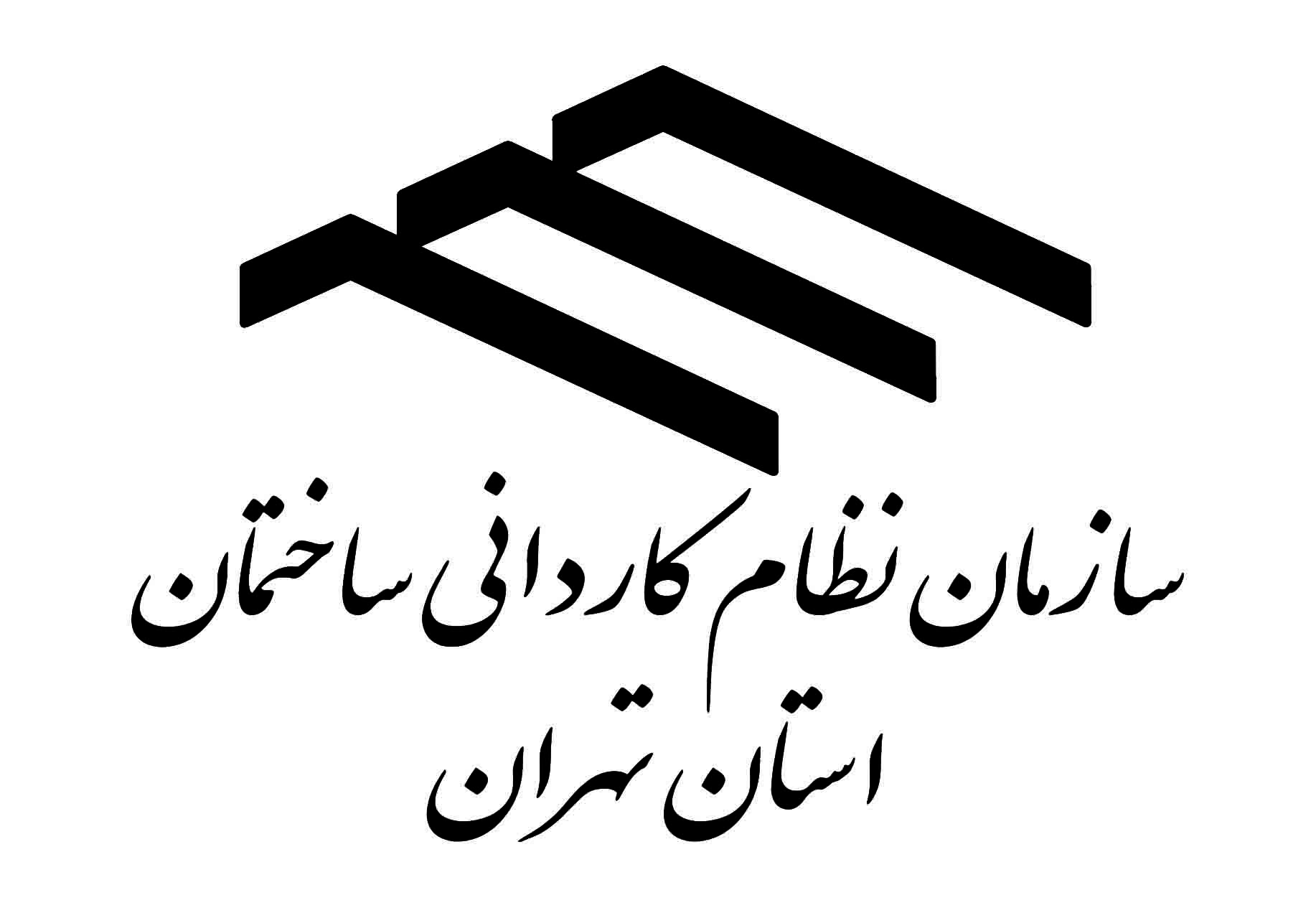 شرح سوابق علمی-آموزشی متقاضیان همکاری با سازمان نظام کاردانی 5- در صورتیکه مواردی را لازم به ذکر میدانید و در بندهای فوق به آنها اشاره نشده است قید نمایید: (تالیفات و ... )	                                                                                                                                                            امضا:                                                                                                                             	تاریخ تکمیل:1- مشخصات فردي :1- مشخصات فردي :1- مشخصات فردي :1- مشخصات فردي :کد ملی :نام پدر:نام و نام خانوادگی: نام و نام خانوادگی: تاریخ تولد:محل تولد: شماره شناسنامه:شماره شناسنامه:شماره عضویت در سازمان نظام مهندسی ساختمان:                             تاریخ عضویت:شماره پروانه اشتغال به کار :                                             پایه :                      تاریخ اخذ پروانه اشتغال:   نوع اشتغال: دولتی □   خصوصی □   شخصی □    سایر:شماره عضویت در سازمان نظام مهندسی ساختمان:                             تاریخ عضویت:شماره پروانه اشتغال به کار :                                             پایه :                      تاریخ اخذ پروانه اشتغال:   نوع اشتغال: دولتی □   خصوصی □   شخصی □    سایر:وضعیت نظام وظیفه:پایان خدمت   □       معاف دائم       □ معاف موقت    □وضعیت تاهل:                    متاهل  □مجرد   □تلفن تماس: نشانی محل سکونت: نشانی محل سکونت: نشانی محل سکونت: تلفن محل کار: نشانی محل کار فعلی: نشانی محل کار فعلی: نشانی محل کار فعلی: تلفن تماس ضروری:پست الکترونیکی:پست الکترونیکی:پست الکترونیکی:2- سوابق تحصيلي :2- سوابق تحصيلي :2- سوابق تحصيلي :2- سوابق تحصيلي :2- سوابق تحصيلي :2- سوابق تحصيلي :2- سوابق تحصيلي :2- سوابق تحصيلي :معدلکشور/ شهر محل تحصیلنام واحد آموزشیمدت تحصیلمدت تحصیلگرایشرشته تحصیلی مدرک تحصیلیمعدلکشور/ شهر محل تحصیلنام واحد آموزشیتاازگرایشرشته تحصیلی مدرک تحصیلی3- سوابق حرفه ای و اجرایی :3- سوابق حرفه ای و اجرایی :3- سوابق حرفه ای و اجرایی :3- سوابق حرفه ای و اجرایی :3- سوابق حرفه ای و اجرایی :3- سوابق حرفه ای و اجرایی :3- سوابق حرفه ای و اجرایی :3- سوابق حرفه ای و اجرایی :نام شرکتمدت همکاريمدت همکاريمدت همکاريمدت همکارينام پروژه و محل اجرای کارسمتشرح فعالیت ها و اقدامات انجام شدهنام شرکتازازتاتانام پروژه و محل اجرای کارسمتشرح فعالیت ها و اقدامات انجام شدهنام شرکتسالماهسالماهنام پروژه و محل اجرای کارسمتشرح فعالیت ها و اقدامات انجام شده4- سوابق آموزشی :4- سوابق آموزشی :4- سوابق آموزشی :4- سوابق آموزشی :4- سوابق آموزشی :4- سوابق آموزشی :4- سوابق آموزشی :4- سوابق آموزشی :4- سوابق آموزشی :4- سوابق آموزشی :نام موسسه یا سازمانمدت همکاريمدت همکاريمدت همکاريمدت همکاريمدت همکاريعنوان دروس تعداد هنرجوآدرس و تلفنآدرس و تلفننام موسسه یا سازمانازازتاتامجموع ساعات تدریسعنوان دروس تعداد هنرجوآدرس و تلفنآدرس و تلفننام موسسه یا سازمانسالماهسالماهمجموع ساعات تدریسعنوان دروس تعداد هنرجوآدرس و تلفنآدرس و تلفن